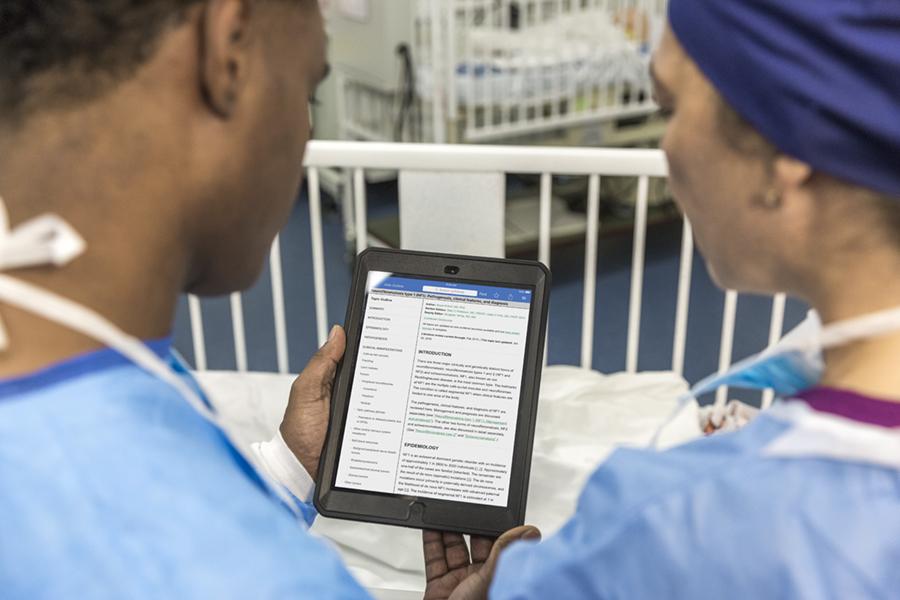 Through the Better Evidence Program, all medical trainees and faculty at [name of school] can now access UpToDateⓇ, a clinical decision support tool authored by 6,900 world-renowned physicians who synthesize the most recent medical information into trusted, evidence-based recommendations accessible via the web or download, on a computer or a smartphone. To register for your account: Visit www.uptodate.com/online Click “Register” in the top right corner Complete the registration form to create a login/passwordClick “Submit registration” Log in to use UpToDate 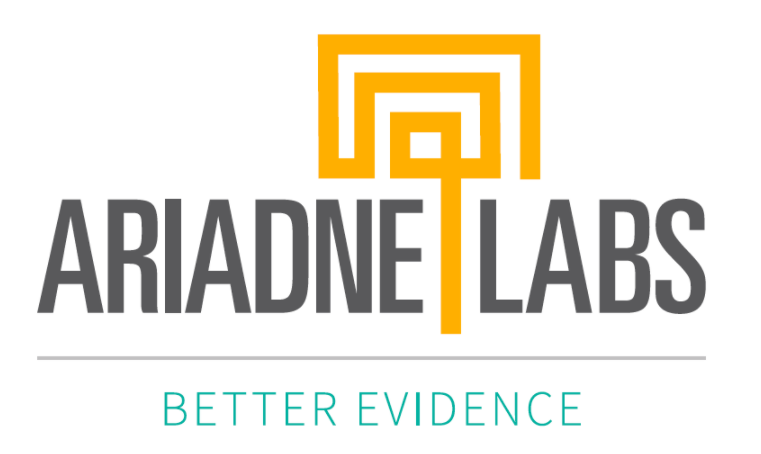 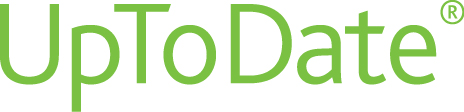 School’s LogoThrough the Better Evidence Program, all medical students and faculty can now access UpToDateⓇ, a clinical decision support tool authored by 6,900 world-renowned physicians who synthesize the most recent medical information into trusted, evidence-based recommendations accessible via the web or download, on a computer or a smartphone. To register for your account: Visit www.uptodate.com/online Click “Register” in the top right corner Complete the registration form to create a login/passwordClick “Submit registration” Log in to use UpToDate School’s Logo